Muster-Gefährdungsbeurteilung Chemieunterricht an WaldorfschulenKlassenstufe: 		11. KlasseTitel des Versuchs: 	Nitrozellulose (7.4)Literatur:			Lehrbuch der phänomenologischen Chemie, Band 2, Seite 202Gefahrenstufe                  	Versuchstyp   Lehrer             SchülerGefahrstoffe (Ausgangsstoffe, mögliche Zwischenprodukte, Endprodukte)Andere Stoffe:Beschreibung der DurchführungIm Becherglas mischt man unter dem Abzug vorsichtig 40 ml rauchende Salpetersäure und 80 ml konz. Schwefelsäure. Zu diesem Gemisch werden nun ein bis zwei Wattebäusche (etwa 4 – 8 g) gegeben und mit Glasstäben während 10 Minuten ständig hin und her bewegt, damit die Säure überall gut hingelangen kann. Gelegentlich zupft man die Watte auch mit den Glasstäben auseinander. Nach etwa 15 Minuten drückt man die Nitriersäure mit den Glasstäben aus und wirft die Watte mit Schwung in das mit Wasser gefüllte Glasbecken. Die Watte wird nun intensiv ausgewaschen; schließlich wäscht man sie unter dem laufenden Wasserhahn weiter aus. Das Waschwasser darf keine saure Reaktion mehr zeigen. Nun wird die Watte zwischen Filterpapieren gepresst und so vorgetrocknet. Im Luftstrom des laufenden Abzugs lässt man sie dann vollständig trocknen. Wenn die Nitrozellulose vollständig trocken ist, wird zum Vergleich zunächst gewöhnliche Watte entzündet, daraufhin die gleiche Menge an Nitrozellulose.Ergänzende HinweiseHerstellung ausschließlich im Abzug.EntsorgungshinweiseReste der Nitriersäure zur Weiterverwendung aufbewahren, erstes Waschwasser neutralisieren und über das Abwasser entsorgen. Mögliche Gefahren (auch durch Geräte)Sicherheitsmaßnahmen (gem. TRGS 500) 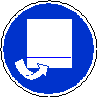 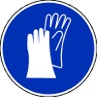 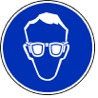 		   Schutzbrille    	Schutzhandschuhe          Im Abzug durchführenErsatzstoffprüfung (gem. TRGS 600)Durchgeführt; die Tätigkeitsbeschränkungen werden beachtet; die Vorschriften des Sprengstoffgesetzes werden beachtet.Es werden nur Kleinmengen hergestellt und diese werden verbraucht und nicht aufbewahrt.AnmerkungenH201		Explosiv, Gefahr der Massenexplosion.H272		Kann Brand verstärken; Oxidationsmittel.H290		Kann gegenüber Metallen korrosiv sein.H314		Verursacht schwere Verätzungen der Haut und schwere Augenschäden.P210		Von Hitze, heißen Oberflächen, Funken, offenen Flammen sowie anderen Zündquellenarten fernhalten.P250		Nicht schleifen/stoßen/reiben.P260_g		Gas/Nebel/Dampf nicht einatmen.P280		Schutzhandschuhe/Schutzkleidung/Augenschutz/Gesichtsschutz tragen.P301+330+331	Bei Verschlucken: Mund ausspülen. Kein Erbrechen herbeiführen.P305+351+338	Bei Berührung mit den Augen: Einige Minuten lang vorsichtig mit Wasser ausspülen. Eventuell. vorhandene 		Kontaktlinsen nach Möglichkeit entfernen. Weiter ausspülen.P309+310	Bei Exposition oder Unwohlsein: Sofort Giftinformationszentrum oder Arzt anrufen.P372		Explosionsgefahr bei Brand.Schule:Datum:				Lehrperson:					Unterschrift:Schulstempel:© Ulrich Wunderlin / Atelierschule Zürich / Erstelldatum: 08.12.2015______________________________________________________________________________NameSignalwortPiktogrammeH-SätzeEUH-SätzeP-SätzeAGW in mg m-3Salpetersäure(w = 100%, rauchende)Gefahr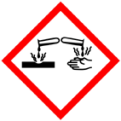 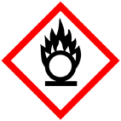 H272 H290 H314 ---P210 P260_g P280 P301+330+331 P305+351+338 P309+3102,6Schwefelsäure (w = 96%)GefahrH290 H314---P280 P301+330+331 P305+351+338 P309+310---Nitrozellulose(Reaktionsprodukt)Gefahr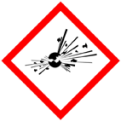 H201---P250 P372WatteWasserGefahrenJaNeinSonstige Gefahren und HinweiseDurch EinatmenXAchtung: Unbedingt im Abzug oder einem geschlossenen System durchführen.Durch HautkontaktXAchtung: Unbedingt im Abzug oder einem geschlossenen System durchführen.BrandgefahrXAchtung: Unbedingt im Abzug oder einem geschlossenen System durchführen.ExplosionsgefahrXAchtung: Unbedingt im Abzug oder einem geschlossenen System durchführen.Durch AugenkontaktXAchtung: Unbedingt im Abzug oder einem geschlossenen System durchführen.